بسمه تعالی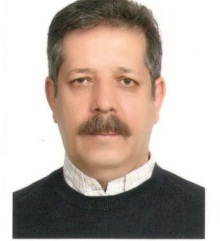 اینجانب دکتر احمد شکرچی زاده در اول شهریور ماه 1336 در شهر اصفهان متولد شدم . تحصیلات ابتدایی را در دبستان نوراصفهان و تحصیلات متوسطه را در دبیرستان ادب اصفهان گذرانده ام . در امتحانات دیپلم متوسطه در سال 1354 در رشته طبیعی با رتبه دوم استانی قبول و در همین سال در کنکور سراسری با رتبه 27 در دانشکده پزشکی قبول شدم . دوره طب عمومی را در سال 1354 در دانشکده پزشکی دانشگاه تهران شروع و در سال 1361 فارغ التحصیل شدم .از سال 1361 الی 1363 دوران خدمت وظیفه عمومی خود را همزمان با جنگ تحمیلی در گروه 55 توپخانه اصفهان طی کردم از سال 1363 دوره رزیدنتی خود را در دانشکده پزشکی دانشگاه علوم پزشکی اصفهان شروع و در امتحانات بورد سراسری در رشته جراحی اعصاب در سال 1368 با رتبه اول قبول شدم .دوران طرح و خارج از مرکز خود را ازسال 1368 به مدت سه سال در دانشگاه علوم پزشکی زاهدان گذراندم و از سال 1370 بعنوان استادیار و عضوهیئت علمی دانشگاه علوم پزشکی اصفهان به خدمت مشغول بوده ام.اینجانب مسئولیت های رئیس بخش جراحی اعصاب بیمارستان کاشانی ، مسئول امور دستیاری گروه جراحی اعصاب و عضو هیئت ممتحنه ، امتحانات ارتقاء دستیاری جراحی اعصاب دانشگاه علوم پزشکی اصفهان را داشته ام.از سال ۱۳۹۴ درمان هرنی دیسکال با لیزر پلاسما را شروع کرده و تا کنون ( بهمن ماه۱۴۰۱)متجاوز از چهار هزار و یکصد (4100 )مورد هرنی دیسکال که نیازمند عمل جراحی باز بوده است را با این روش درمان نموده ام. درنتیجه تجربیات بدست آمده در این زمینه موفق شده ام برای اولین بار در دنیا روشی را ابداع نمایم که بوسیله آن قسمت بیرون زده دیسک را با استفاده از لیزر بطور کاملا ایمن ترمیم نمایم.اکثر بیماران مبتلا به هرنی دیسکال با استفاده از این روش بهبودی قطعی می یابند. این روش بطور سرپایی با بی حسی موضعی و معمولا بدون عارضه در اتاق عمل انجام شده و شروع بهبودی بیمار اغلب فوری است.در سال ۱۳۶۱با خانم عاطفه نجومی ازدواج کرده و سه فرزند بنام های شیرین ، شریف و شکوفا دارم .بدون شک همسر اینجانب شریک موفقیت های من میباشند.در اول آبان ماه ۱۳۹۶ از دانشگاه علوم پزشکی اصفهان بازنشسته شده ام و بطور تمام وقت به مطالعه و پیشبرد روش جراحی دیسک با لیزر در خدمت بیماران از سراسر ایران و خارج از کشور مشغول میباشم.تالیفات:1. تألیف کتاب نورآناتومی ، مورد استفاده ی فراگیران گروه پزشکی در سال 1388. این کتاب توسط گروه جراحی اعصاب به عنوان کتاب آموزشی رزیدنت های جراحی اعصاب انتخاب شده است .2. مقاله ی درمان اسپوندیلولیزیس و اسپوندیلولیستزیس بوسیله هوک و بیج ، ارائه شده در کنگره جراحی اعصاب شیراز در سال 13833. مقاله نوکلئوپلاستی درمان جدید جهت هرنی دیسکال ، چاپ شده در مجله ی پزشکی طب در سال 13844. مقاله Malacoplakia ستون فقرات و معرفی یک مورد چاپ شده در مجله پزشکی جمهوری اسلامی ( به زبان انگلیسی ) در سال 13875. نوزاد با اندام اضافی معرفی یک مورد در سال 13796. آناتومی سینوس کاورنوس سخنرانی در کنگره جراحی اعصاب اصفهان در سال 1377 بیمارستان الزهرا7. سخنرانی هرنی دیسکال ؛ قبل ، حین و بعد از عمل . کنگره فیزیوتراپیست های اصفهان در سال 13838. ضربه های مغزی تشخیص و درمان . سخنرانی در بازآموزی پزشکان عمومی سال 1384 اصفهان9. گذراندن دوره ی نوکلئوپلاستی در درمان دریسک های گردنی و کمری در استراسبورگ فرانسه 200610-گذراندن دوره درمان دیسک با تزریق دیسکوژل تهران ۱۳۹۶11-Malignant Transformation of an Intracranial Extradural Epidermoid Cyst into Esquamous Cell Carcinoma Presented With Cerebrospinal LeakAdvanced Biomedical Research Volume 7/201712-An intracranial extramedullary hematopoiesis in a 34-year--old man with beta thalassemia:a case reportJournal of medical case report 2011,5::58013- Primery ectopic frontotemporal extradural craniopharyngiomaAdvanced biomedical research ,volume 5/January 201614- Acute Subdural Hematoma and Subarachnoid Hemorrage Causeh by Ruptured Cortical Artery Aneurysm : Case Repott and Review Article2017 Advanced biomedical research/ published by, Wotter Kluwer-med know